Załącznik 46	(kl. V – VII)		LOGOPEDIA 			cygan.i@jedrus.net Ćwiczenia dykcyjne  -  wspierające wyrazistość mowy. Ćwiczenia zawierające trudne zbitki spółgłoskowe. Polecenie 1. Przeczytaj zdanie o spacerze po lesie -  powoli,  głośno.   Przepisz je do zeszytu. Przeczytaj logotomy czyli sylaby niemające znaczenia w języku polskim. Służą one do ćwiczeń wyrazistości i poprawności artykulacyjnej. Nie spiesz się! Czytaj powoli, wyraźnie! Ćwiczysz wymowę!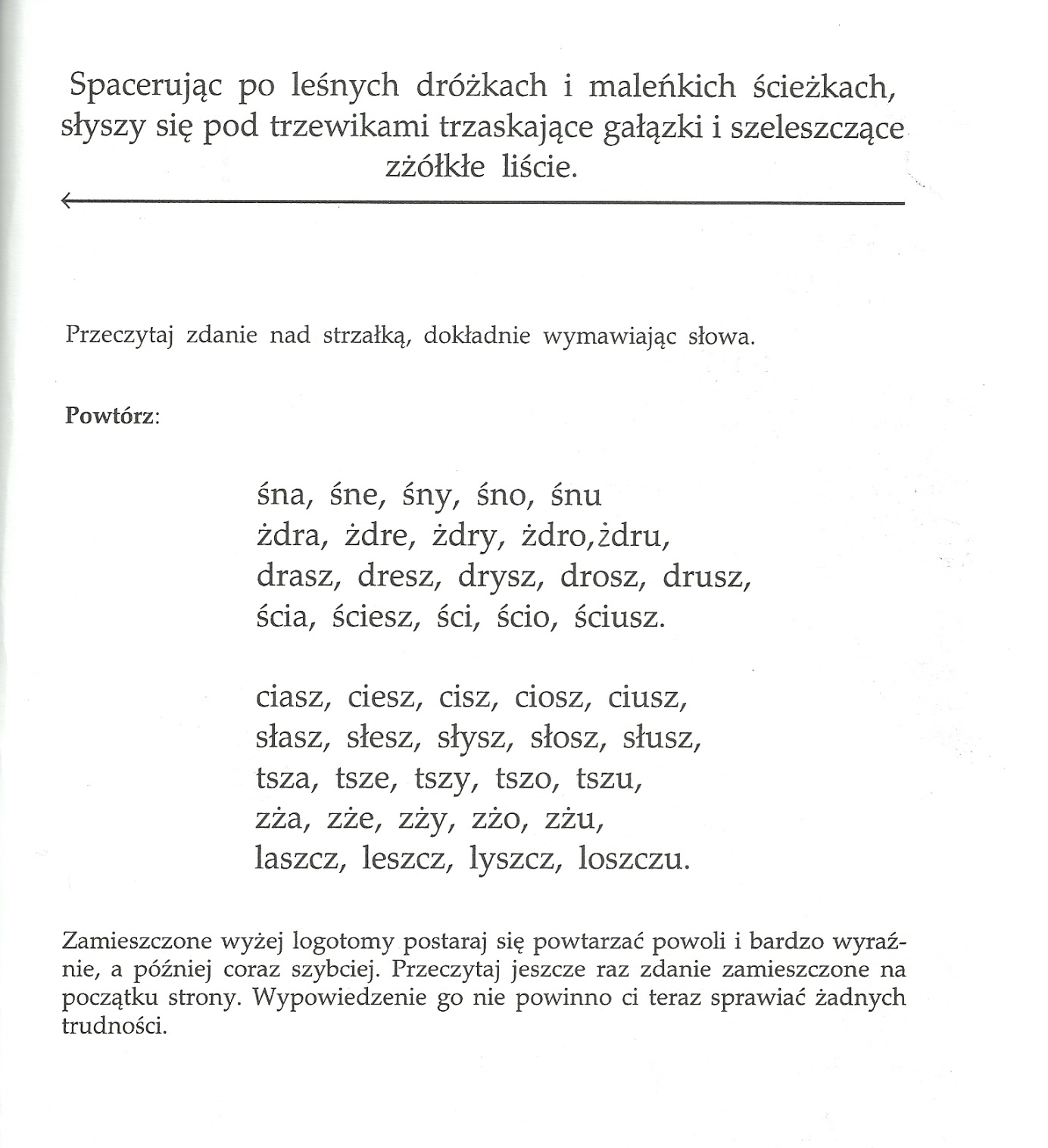 LOGOPEDIAĆwiczenia dykcyjne  -  wspierające wyrazistość mowy. Ćwiczenia zawierające trudne zbitki spółgłoskowe -  c.d. Polecenie 2. Przeczytaj wiersz. Zastanów się jaki tytuł może mieć ten tekst. Zapisz tytuł i przepisz wiersz. Przeczytaj jeszcze raz – powoli, wyraźnie! Ćwiczysz wymowę!Później przeczytaj logotomy. Powoli i wyraźnie!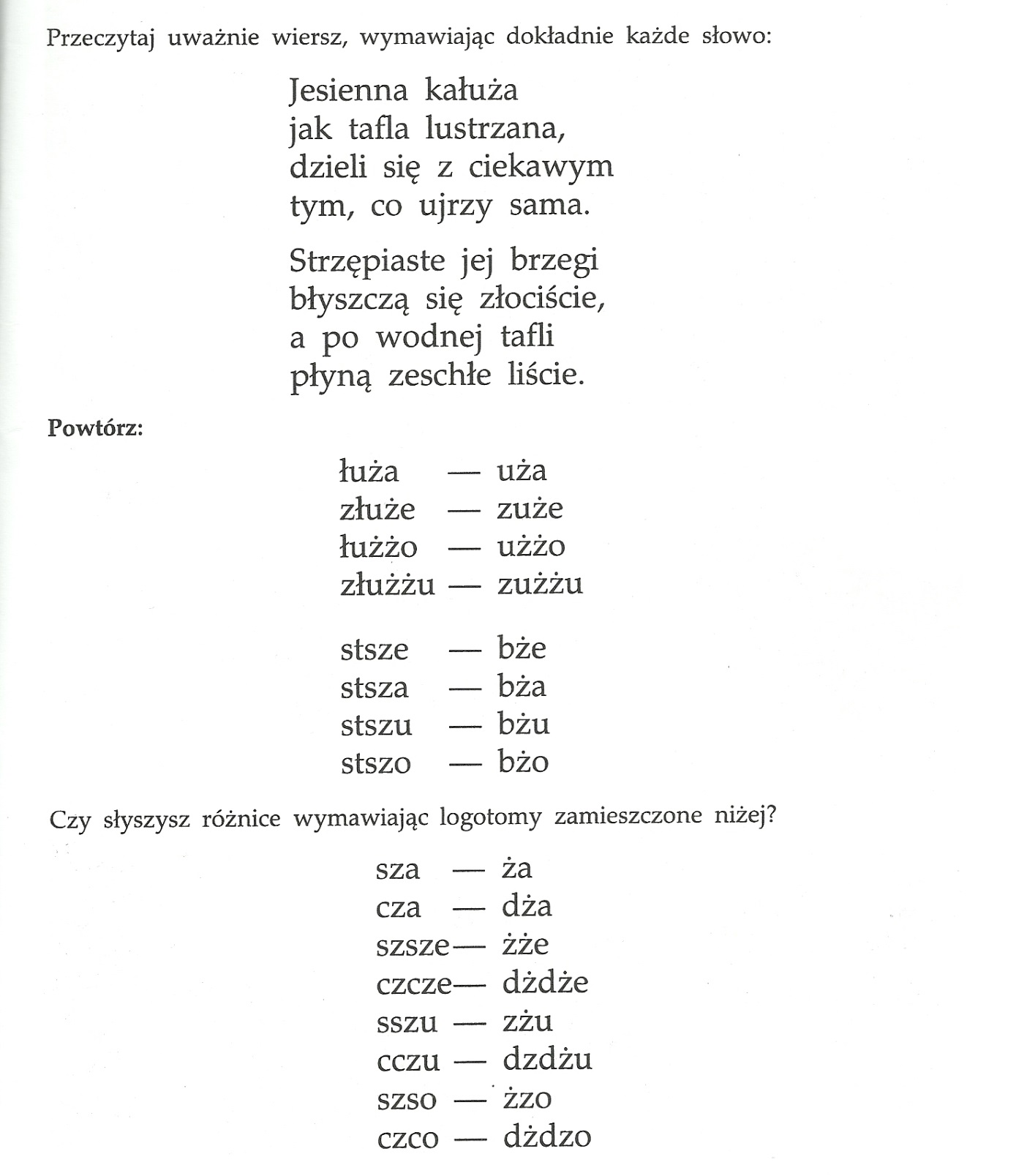 